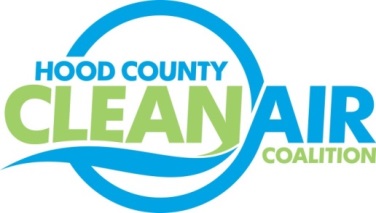 Meeting: Tuesday, September 2, 2014American Town Hall220 N. Travis Street, Granbury, Texas 760488:30-10:00 a.m.AgendaCall Meeting to OrderEPA updates – Carrie PaigeReview of the 2008 Ozone StandardStatus of the Implementation Rule for the 2008 Ozone StandardDesignations under the PM StandardPetition to Redesignate 57 areas under the 2008 Ozone Standard and EPA’s ResponseRegional updates – Chris Klausa.)  TCEQ Drayage Truck Incentive Program Workshop – September 4, 1:30 at NCTCOG b.)  National Drive Electric Week – September 15-20, www.dfwcleancities.org/ndew  c.)  Idling Restrictions Letter  d.)  Clean Fleet Policy Update. Please Provide Comments to Lori Clark, lclark@nctcog.orge)   Funding Opportunities for Vehicles:  www.nctcog.org/aqfundingf.)   Clean Cities Update; more information at www.dfwcleancities.orgNext Meeting: September 30 (accessible by web/conference call)Propane Technician Training in NovemberLocal updates – Michelle McKenzieNorth Texas Commission Webinar ReportAir Quality Technical Meeting ReportRenewal of TCEQ Contract for Monitor LocationOzone Season UpdateRider 8 Status and Review of ProjectsExpense Approval Process Consider Transfer of Coalition Funds from Lake Granbury EDC to Granbury AdministrationRegional Air Quality Planning Workshop in Austin ReportDiscussionAdjourn 